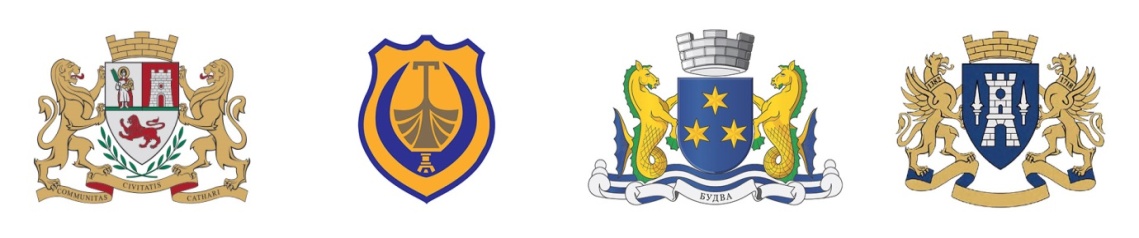 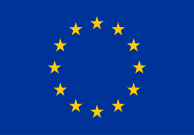 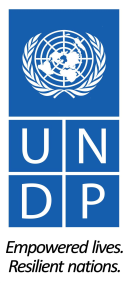 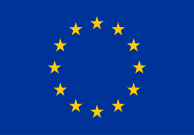 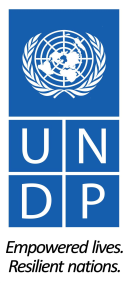 Broj: 03-056/22-487/1 Datum: 22.02.2022. godineOPŠTINE KOTOR, TIVAT, BUDVA I HERCEG NOVI U PARTNERSTVU SA PROGRAMOM UJEDINJENIH NACIJA ZA RAZVOJ RASPISUJU:JAVNI POZIV NEVLADINIM ORGANIZACIJAMAZA PREDLAGANJE JEDNOG ČLANA/ICE, PREDSTAVNIKA/CE NEVLADINIH ORGANIZACIJA U KOMISIJU ZA RASPODJELU SREDSTAVA NEVLADINIM ORGANIZACIJAMA U 2022. GODINI  U SKLOPU REGIONALNOG PROGRAMA LOKALNE DEMOKRATIJE NA ZAPADNOM BALKANU 2 (ReLOaD2)Komisiju za raspodjelu sredstava nevladinim organizacijama u 2022. godini u okviru ReLOaD 2 projekta (u daljem tekstu: Komisija) čini 7 članova/ica, i to: četiri člana/ice - predstavnika/ce opština Klastera, dva člana/ice - predstavnika/ce UNDP i jedan član/ica - predstavnik/ca nevladinih organizacija koje djeluju u sljedećim oblastima: zaštita životne sredine, socijalna inkluzija i zaštita, rodna ravnopravnost, omladinska politika i kultura.Za člana radnog tijela nevladina organizacija može da predloži samo jednog predstavnika.U slučaju da nevladine organizacije ne predlože svog predstavnika/cu za člana/icu Komisije, umjesto tog člana/ice Komisije određuje se lokalni službenik/ca jedne od gore navedenih lokalnih samouprava.Nevladina organizacija može da predloži svog/ju predstavnika/cu u u Komisiju ako:je upisana u registar nevladinih organizacija, najmanje godinu dana prije objavljivanja javnog poziva; ima sjedište na teritoriji opština Kotor, Tivat, Budva i Herceg Novi;je u prethodnoj godini realizovala jedan ili više projekata, ili učestvovala u najmanje jednoj kampanji ili realizovala najmanje dvije jednokratne akcije;više od polovine članova/ica organa upravljanja nevladine organizacije nisu članovi/ce organa političkih partija, javni/e funkcioneri/ke, državni/e ili lokalni/e službenici/e ili namještenici/e, rukovodioci/teljke ili zaposleni/e u javnim ustanovama i privrednim društvima čiji je osnivač država ili Opština).Predstavnik/ca nevladine organizacije u radnom tijelu može biti lice koje:je državljanin Crne Gore i ima prebivalište na teritoriji opština Kotor, Tivat, Budva ili Herceg Novi;posjeduje iskustvo u pisanju i realizaciji projekata;nije član/ica organa političke partije, javni funkcioner/ka, državni/a službenik/ca, odnosno namještenik/ca, rukovodioc/teljka ili zaposleni/a u javnoj ustanovi ili privrednom društvu čiji je osnivač država ili opština.Nevladina organizacija koja ispunjava uslove dostavlja jednoj od opština- članica Klastera predlog predstavnika/ce u Komisiju potpisan od strane lica ovlašćenog za zastupanje i potvrđen pečatom nevladine organizacije, sa potrebnom dokumentacijom.Predlog se podnosi na obrascu koji sadrži: naziv opštine kojoj se dostavlja; naziv "OBRAZAC ZA PREDLAGANJE PREDSTAVNIKA/CE NEVLADINE ORGANIZACIJE U KOMISIJU"; ime i prezime predstavnika/ce nevladine organizacije; naziv nevladine organizacije koja predlaže predstavnika/cu; podatke o dokumentaciji koja se dostavlja uz predlog, kao i mjesto za potpis lica ovlašćenog za zastupanje nevladine organizacije.Uz predlog nevladina organizacija dostavlja:kopiju Rješenja o upisu u registar organa državne uprave nadležnog za registraciju i vođenje evidencije o nevladinim organizacijama ;kopiju Statuta organizacije;dokaz o realizovanim projektima ili aktivnostima u prethodnoj godini: ugovor o finansiranju, brošure, flajeri, lifleti, novinski članci i slično;izjavu ovlašćenog lica za zastupanje i predstavljanje nevladine organizacije da u organu upravljanja nevladine organizacije većinu ne čine članovi/ce organa političkih partija, javni/e funkcioneri/ke, državni/e ili lokalni/e službenici/e  ili namještenici/e, rukovodioci/teljke ili zaposleni/e u javnim ustanovama i privrednim društvima čiji je osnivač država ili Opština;ovjerenu fotokopiju lične karte za kandidata/kinju  kojeg/u predlaže;biografiju kandidata/kinje sa podacima o posjedovanju iskustva u pisanju i realizaciji projekata;izjavu kandidata/kinje da nije član/ica organa političkih partija, javni/a funkcioner/ka, državni/a ili lokalni/a službenik/ca ili namještenik/ca, rukovodioc/teljka ili zaposleni/a u javnoj ustanovi ili privrednom društvu čiji je osnivač država ili Opština;izjavu kandidata/kinje da prihvata kandidaturu za člana/icu Komisije.Opštine Kotor, Tivat, Budva i Herceg Novi će, u roku od sedam dana od isteka roka za predlaganje, na svojim internet stranicama objaviti listu predstavnika/ca nevladinih organizacija, sa nazivima nevladinih organizacija koje su ih predložile, a koje su ispunile sve tražene uslove. Uz listu će opštine objaviti spisak nevladinih organizacija koje nijesu dostavile uredne i potpune predloge, odnosno koje ne ispunjavaju kriterijume ili su predložile predstavnika/cu koji/a ne ispunjava kriterijume.Komisija za izbor članova/ca Komisije izabraće za člana/cu predstavnika/cu nevladine organizacije koji/a ispunjava uslove i za koga/ju je dostavljeno najviše predloga nevladinih organizacija koje su ispunile uslove.Nevladina organizacija koja predlaže predstavnika/cu nevladinih organizacija u Komisiji, kao i sve nevladine organizacije koje su podržale taj prijedlog, ne mogu biti razmatrani za finansiranje iz ReLOaD sredstava.Dokumentacija po javnom pozivu dostavlja se jednoj od četiri opštine Klastera: Budva, Herceg Novi, Kotor i Tivat putem pošte ili lično na adrese:Opština Kotor                  Opština Tivat                     Opština Budva              Opština Herceg-NoviStari grad 317                  Trg Magnolija br.1            Trg sunca br.3              Trg Maršala Tita br. 285330 Budva                    85320 Herceg Tivat           85310 Budva                 85340 Herceg-NoviRok za predlaganje predstavnika/ca nevladinih organizacija u Komisiju je deset dana od dana objavljivanja ovog javnog poziva zaključno sa 04.03.2022. godine.Regionalni program lokalne demokratije na Zapadnom Balkanu 2 (ReLOaD2) zvanično je počeo sa realizacijom 1. januara 2021. godine, kao nastavak prethodne faze ReLOaD programa koja je uspješno završena u decembru 2020. godine. Program se sprovodi u šest zemalja i teritorija Zapadnog Balkana - Albaniji, Sjevernoj Makedoniji, Bosni i Hercegovini, Crnoj Gori, Kosovu i Srbiji, do kraja 2024. godine. ReLOaD2 finansira Evropska unija iz sredstava Multi-Country Civil Society Facility, uz kofinansiranje UNDP-a i lokalnih samouprava koje će biti obuhvaćene programom.